Smlouva o spoluprácipři poskytování výkonů estetické plastické chirurgieSmluvní stranyNemocnice TřinecIng. Zdeněk Jiříček, ředitel Třinec, Kaštanová 268 Komerční banka Třinec č. účtu 29034-781/0100 00534242 CZ00534242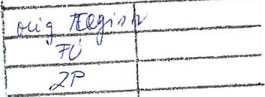 MUDr. Martin BrzuchanskiPlastická chirurgie Český Těšín, 3.května 17 ČSOB183336825/0300709120416708050987PreambuleNemocnice je příspěvkovou organizací, která je oprávněná na základě registrace poskytovat a organizovat ústavní i ambulantní základní a specializovanou diagnostickou a léčebnou péči, včetně preventivních opatření ve stanoveném spádovém území ve smyslu platných právních předpisů, jakož i zajišťovat ostatní služby s poskytováním zdravotní péče související.Nemocnice je organizace zřizovaná Moravskoslezským krajem, který jí předal nemovitý majetek ve vlastnictví Moravskoslezského kraje do správy k jejímu vlastnímu hospodářskému využití.Odborný lékař je lékař se specializovanou způsobilostí v oboru plastické chirurgie, je osobou, která podniká na základě jiného než živnostenského oprávnění podle zvláštních předpisů.Předmět a účel smlouvySmluvní strany se touto smlouvou dohodly na vzájemné spolupráci při poskytování výkonů estetické plastické chirurgie. Účelem této smlouvy je stanovit podmínky k provedení operačního výkonu a vymezit práva a povinnosti smluvních stran související se zajištěním a průběhem výkonů estetické plastické chirurgie.Práva a povinnosti smluvních stranOdborný lékař se zavazuje, že bude v rámci plnění této smlouvy a v rámci výše uvedeného rozhodnutí o registraci:získávat inzercí, propagací, medializací apod. klienty pro estetickou plastickou chirurgiiza spolupráce vlastního operačního týmu vč. anesteziologa provádět operační výkony estetické plastické chirurgie na operačních sálech nemocnice.Předloží seznam všech členů operačního týmů platný ke dni podpisu smlouvy a zajistí v případě změny aktualizacizajistí seznámení všech členů operačního týmu s BOZP, dodržováním provozního řádu COS, VŘDOS 8 Odborné zdravotnické činnosti - SPOFSEOP H včetně písemného záznamu (určí staniční sestra COS - přízemí).Nemocnice se zavazuje umožnit provádění operací na operačních sálech nemocnice výše jmenovanému odbornému lékaři, přičemž termíny těchto operací jsou dohodnuty na všední dny v odpoledních hodinách s ukončením do 22:00 hodin.Nemocnice se zavazuje, že v rámci plnění této smlouvy poskytne k provedení operačního výkonu estetické plastické chirurgie odbornému lékaři a členům operačního týmu:příslušné prostory operačního sálu, a to operační sál A5 (č.6), plocha 31,40 m2 a operační sál A5 (č.7), plocha 34,90 m2 a prostory ambulance plastické chirurgie, plocha 109 m2léky, spec. zdrav, materiál, krev a krevní deriváty, event. jiný potřebný materiál běžně dostupný pro poskytování obvyklých zdravotních výkonů oddělení plastické chirurgie a nezbytný k provedení operačního výkonu. Operační tým odborného lékaře není bez výslovného povolení ředitele oprávněn vnášet do nemocnice ani vynášet z nemocnice jakýkoliv materiál a zařízení (vyjma implantátů, elastického prádla, preparátů Botax, Restilane, Ziderm apod.), veškerý ostatní nákup bude prováděn prostřednictvím skladového hospodářství nemocnice s tím, že v případě pořízení věci sloužící pouze pro výkon placené služby estetické plastické chirurgie, bude tento požadavek takto jednoznačně označen.přístrojové vybavení, instrumentárium a ostatní inventář operačního sálu, který je v souladu splatnou Vyhláškou MZ 92/2012 Sb. o požadavcích na minimální technické a věcné vybavení zdravotnických zařízení a kontaktních pracovišť domácí péče (viz Příloha č. 2, část I. B, bod 1.35.)činnost obslužných provozů, tj. centrální sterilizace, prádelny, úklidu apod.Odborný lékař se zavazuje užívat veškeré věcné a přístrojové vybavení pronajímatele pouze k účelu, k němuž je určeno, šetrně a způsobem doporučeným výrobcem, dále se odborný lékař zavazuje, že uhradí pronajímateli škody, které vzniknou na majetku nemocnice v souvislosti s neodbornou činností členů operačního týmu na základě této smlouvy.Smluvní strany se dále dohodly, že: veškeré provedené výkony, které jsou součástí výkonů nemocnice (ambulantní, laboratorní i hospitalizační) musejí být evidovány a vykazovány dle platných pravidel nemocnice; dokumentace musí být vedena v potřebném rozsahu a přehledně,veškerá vyšetření související s operačním výkonem plastické estetické chirurgie (vč. předoperačních, následných kontrolních vyšetření, laboratorních výsledků aj.) budou prováděna mimo rámec zdravotního pojištění dle platného ceníku nemocnice a budou evidována v NIS Medea jako placené služby ve prospěch provádějícího subjektu, tj. nemocnice. Odborný lékař je mimo jiné povinen zabezpečit za tímto účelem správné označení dokladů dle dispozic odd. zdravotních pojišťoven nemocnice, tj. fiktivním kódem 530-Placené služby plast.chirurgie.Smluvní strany se dohodly, že poskytnuté služby budou nemocnicí účtovány klientovi následovně :cena „operační výkon“ prováděný odborným lékařem a jeho operačním týmem dle platného ceníku nemocnice, který bude v podkladové kalkulaci obsahovat:cenu za operační výkonhodnotu a skladbu předoperačních vyšetření včetně laboratorních vyšetřeníčetnost a hodnotu následných kontrolních vyšetření včetně laboratorních vyšetření a převazůcena za hospitalizaci dle platného ceníku - platba za ošetřovací den, případně příplatek za nadstandardní pokoj.spotřebu léčiv a spec. zdrav, materiálu použitého při hospitalizaci ve skutečné hodnotě, není-li hodnota spotřebovaných léčiv a SZM součástí oceněníÚhrada za „operační výkon“ bude prováděna na základě podkladu odborného lékaře před provedením operačního výkonu v příruční pokladně nemocnice na ambulanci plastické chirurgie, event. v jiné dostupné pokladně nemocnice.Odborný lékař se zavazuje, že operační výkony estetické plastické chirurgie budou připravovány a prováděny výhradně mimo pracovní dobu vyplývající z pracovněprávního vztahu odborného lékaře a jeho operačního týmu vůči nemocnici (netýká se výkonů souvisejících s předoperačními vyšetřeními, hospitalizací klientů a následnými kontrolními vyšetřeními). Operační výkony budou prováděny za základního předpokladu, že příslušný operační sál není v rozpisu operačního programu a není potřebný k akutnímu operačnímu zákroku nemocnice.Pro účely kontrolní a zúčtování je odborný lékař povinen dle přílohy vyhotovit za každý samostatný výkon operační protokol pro zúčtování výkonů estetické plastické chirurgie.Nemocnice se zavazuje převzít klienty odborného lékaře k ošetřovatelské péči na oddělení plastické chirurgie nemocnice a to v rozsahu běžné před a pooperační péče. Pokud nastanou v souvislosti s provedeným operačním výkonem u klienta komplikace, v důsledku kterých budou náklady na ošetřovatelskou péči větší, než běžné, a nebude-li možno náklady na tuto péči klientovi vyúčtovat, zavazuje se odborný lékař uhradit nemocnici 50% takto vzniklých vícenákladů.Finanční vyrovnáníNemocnice vyúčtuje klientům cenu za provedenou péči dle platného Ceníku výkonů plastické chirurgie, který je součástí směrnice nemocnice: 1_OS_11_2007 (dále jen ceník). Ceník stanovuje ceny minimální a jedná se o ceny smluvní. Změny v ceníku budou prováděny po dohodě smluvních stran.Finanční vyrovnání za provedené operační výkony:Platbu za provedený operační výkon od klienta inkasuje nemocnice.Odborný lékař vystaví nemocnici fakturu na 50 % zůstatku z částky inkasované od klientů v daném měsíci po odpočtu DPH a sazby za kontrolní vyšetření a materiál spotřebovaný při kontrolním vyšetření (tato sazba je součástí kalkulace k platnému ceníku)Platba bude provedena na účet odborného lékaře se splatností 14 dnů ode dne vystavení faktury. V případě prodlení s úhradou dlužné částky sjednaly smluvní strany povinnost dlužníka uhradit úrok z prodlení ve výši 0,05 % z dlužné částky za každý den prodlení.Pro účely zúčtování provedených operačních výkonů estetické plastické chirurgie se odborný lékař zavazuje předložit na ekonomický úsek nemocnice do 7. kalendářního dne po ukončení předchozího měsíce následující doklady:měsíční přehled provedených operačních výkonů estetické plastické chirurgie řazený chronologicky a dle jednotlivých klientů s uvedením inkasa nemocnice za provedený výkon od klientaoperační protokol pro zúčtování výkonů estetické plastické chirurgie za každý samostatný výkon dle přílohy s uvedením délky trvání operačního výkonuFinanční vyrovnání za ambulantní, laboratorní a hospitalizační výkonya. Vyúčtování placených služeb za případné ambulantní, laboratorní nebo hospitalizační výkony a za úhradu spotřebovaných léčiv a materiálu je součástí příjmů nemocnice a odborný lékař se na těchto příjmech nepodílí.Finanční vyrovnání za užívání prostor nemocnice:Odborný lékař se zavazuje uhradit nemocnici za užívání:operačních sálů:(31,4+34,9)m2 x 1000,- / 2381,5 h (využití sálů 6,7 za rok 2011) ....27,80 CZK/hod ambulance: 500 CZK / 3měsíce K uvedeným cenám bude účtována DPH v příslušné sazbě.Cena za užívání nebytových prostor bude fakturována čtvrtletně jako součet ambulantního paušálu a ceny za užívání sálu, která je rovna součinu hodinové sazby za užívání operačního sálu a skutečného počtu hodin poskytnutých nájemci k provedení operačních výkonů estetické plastické chirurgie (dle operačního protokolu).Platba bude provedena na účet pronajímatele 29034-781/0100 se splatností 14 dnů ode dne vystavení faktury. V případě prodlení s úhradou dlužné částky sjednaly smluvní strany povinnost dlužníka uhradit úrok z prodlení ve výši 0,05 % z dlužné částky za každý den prodlení.Ostatní ujednáníOdborný lékař je povinen uzavřít a předložit smluvní pojištění podnikatele pro případ škody vzniklé na zdraví v důsledku provádění výkonů v oboru plastické chirurgie. Smluvní pojištění je povinnou přílohou této smlouvy.Odborný lékař nese plnou odpovědnost za případnou náhradu škody za újmu na zdraví způsobenou klientovi při provádění operačního výkonu nebo v přímé souvislosti s ním, byla-li způsobena nedbalostí, protiprávním jednáním či opomenutím či porušením povinnosti zákonem stanovené.Odborný lékař je povinen bezodkladně sdělit nemocnici jakoukoliv mimořádnou událost, jakož i nežádoucí účinek, ke kterému dojde v průběhu provádění operačního výkonu estetické plastické chirurgie. Smluvní strany se dohodly, že se budou informovat o veškerých okolnostech, o kterých je možné se domnívat, že by mohly vést ke vzniku nároku nebo řízení ve vztahu k nemocnici a kterých si jsou přímo vědomi.4-. Veškeré informace, které se týkají klientů při poskytování výkonů estetické plastické chirurgie, jsou považovány za důvěrné informace a obě strany se zavazují, že je nezpřístupní třetí osobě. Povinnost zachovávat mlčenlivost o skutečnostech, o nichž se zdravotničtí pracovníci dověděli v souvislosti s výkonem svého povolání vyplývá současně se zákona č. 372/2011.Smluvní strany se dohodly, že právní vztahy a poměry vzniklé z této smlouvy se řídí platnými zákony a předpisy ČR.Smluvní strany se zavazují si vzájemně poskytnout součinnost a rozdílnost názorů na postup a způsob prací řešit jednáním obvyklým u smluvních stran.Závěrečná ujednáníTato smlouva je platná od 1.1.2013 a je uzavřena na dobu určitou, a to na 12 měsíců ode dne nabytí účinnosti. Výpovědní lhůta činí 30 dnů a počíná běžet ode dne doručení výpovědi druhé smluvní straně.Vzájemná práva a povinnosti smluvních stran výslovně neupravená touto smlouvou se řídí příslušnými ustanoveními obchodního zákoníku.Pro případ doručování listin souvisejících s touto smlouvou (faktura, výpověď apod.) platí, že budou zasílány na adresu smluvní strany uvedenou v této smlouvě. V pochybnostech platí, že listina byla doručena třetí pracovní den ode dne jejího odeslání doporučeným dopisem na adresu druhé smluvní strany uvedenou v této smlouvě. Smluvní strany prohlašují, že údaje uvedené v této smlouvě jako např. identifikační čísla, čísla účtů, označení peněžních ústavů aj. jsou pravdivé. Smluvní strany se zavazují neprodleně informovat druhou smluvní stranu o změně těchto údajů.Veškeré změny a doplňky této smlouvy včetně příloh musí mít písemnou formu.Tato smlouvaje sepsána ve dvou vyhotoveních, z nichž každá smluvní strana obdrží jedno.Obě smluvní strany shodně prohlašují, že smlouvu přečetly, s jejím obsahem souhlasí, potvrzují, že nebyla sepsána v tísni či za nápadně nevýhodných podmínek, což stvrzují svými podpisy.Uzavřením této smlouvy končí platnost Smlouvy o spolupráci ze dne 1.4.2003 (RČ TRI_SL_28_2012)